Les Incas, 2e partieLuc Guay, Ph.D, didactique de l’histoirePour l’Université du Troisième Âge de l’Université de SherbrookeMai 2015Plan1. une civilisation qui s'est nourrie des autres civilisations2. un empire aux origines légendaires3. un empire, selon les faits historiques4. Structure de l’Empire: 1. Un pays aux quatre points cardinaux5. Structure de la société :dirigeantsPrêtres et cultes6. prouesses architecturales:Murs cyclopéensCulture en terrassesSystème de canalisationune civilisation qui s'est nourrie des autres civilisationspas une génération spontanée!les Quechuas (Incas) ont vaincu les peuples voisins puis se sont aventurés au nord, au sud, à l'est et à l'ouest...ils avaient incorporé leurs coutumes, idées et savoir-faire, dont les peuples:Tiwanaku, 1500 av. J.C.- 1200 ap. J.C.Chavin, 1200-200 av. J.C.Paracas, 700-100 av. J.C.Mochica (ou Moches), 300 av. J.C. - 700 ap. J.C.Nazca, 100-700Huari (ou Wari), 800-1100Lambayeque, 700-1300Chimu, : 1100-1450La chute correspond à l’invasion des conquistadores espagnols dirigés par Pizarro: 1532Conquistadores attirés par ...l'or des Incas!les Espagnols s'étaient d'abord attardé chez les Mayas...mais il n'y avait pas d'orces derniers leur indiquent qu'au Sud...il y avait un peuple qui en avait...beaucoup!c'est pourquoi Pizarro se rendit-il jusqu'à Cuzcolui et ses conquistadores furent ...éblouis par tant d'or et d'argent...ils furent aussi éblouis par l'organisation de l'empire... soldats espagnols (1553) pensaient que des “géants” avaient édifié constructions!un empire aux origines légendairesLe dieu Viracocha : CréateurPermit un grand déluge pour punir les humains créésAprès le déluge il envoya sur Terre Manco Capac et sa sœur et épouse Mama OclloCes derniers = enfants du dieu soleil Inti (fils de Viracocha).Manco Capac et Mama Ocllo ont pour mission de fonder nouvelle ville dans lieu fertileIls s’arrêtèrent à Cuzco = « nombril » du monde en quechuaEnseignèrent agriculture, artisanat et art du tissageL’ empire, selon les faits historiquesUne origine qui remonte au 1er millénaire av. J.C.Vers 1200:Manco Capac serait un chef qui quitta les rives du lac Titicaca pour fonder nouvelle ville à CuzcoLes souverains, après lui, vont porter titre de Capac Inca en son honneurLe nouveau groupe s’allie aux peuples voisinsFormation d’une confédération Prise de contrôle de la confédération par Inca Roca vers 1350Quelques conquêtes militairesUne expansion qui dura 2 siècles:1300-1438 : Vers 1350 :Expansion jusqu’à 30 km de Cuzco:Par alliancesPar intimidationPar guerresPar déportationObjectif: « incaïser » populations nouvellement conquisesTextes d’époque :1. Façon des Incas de s’associer les vaincus:« Le vaillant Chimu à l’arrongance et à la fierté maintenant domptées, apparut devant le prince (Tupac Inca Yupanqui) avec grande soumission et humilité, et rampa devant lui, l’adorant et répétant la même demande (de pardon) que des ambassadeurs.  Le prince l’accueillit avec affection afin de soulager sa douleur…(et) demanda à deux capitaines de le relever.  Après l’avoir entendu, lui affirma que tout le passé était pardonné…L’inca n’était pas venu pour le dépouiller de ses biens et de son autorité, mais pour améliorer sa religion idolâtre, ses lois et ses coutumes ».(Garcilaso de la Vega, Commentarios reales de los Incas, 1609-1617).2. Pour mieux assimiler les peuples conquis:- Récupération des lieux de culte- Association des divinités avec celles des Incas« …et lorsqu’ils virent la splendeur de ce temple (à Pachacamac), et combien il était vieux, et l’emprise qu’il avait sur les peuples des terres environnantes et la dévotion qui s’y déroulait, pensant qu’ils pourraient difficilement effacer tout cela, ils se mirent d’accord avec les seigneurs et les minitres de ce dieu ou diable pour que ce temple de Pachacamac restât sous l’autorité et le culte habituels pouvrvu qu’ils construisissent un temple dédié au soleil, qui devrait avoir la priorité »Pedro de Cieza de Leon, Cronica del Peru, Séville, 1550-1553.7 premiers souverains : on ne sait pas presque rien sur eux…Pachacutec 9e souverain inca (1438-1471)1er empereur« transformateur du monde » en quechua.Victoire sur les Chancas (tradition Nazca)Fit conquête des Chimu et des NazcaAdopte métallurgie, tissage, céramique du peuple ChimuOrganise mita= corvée d’État pour grands travauxRoutes, canaux, terrasses, carrières, mines, forteresses…Fit conquête de 500 tribus voisinesRéunit tous ces peuples :Imposa langue, religion, coutumesCuzco devient la capitale de l’  « empire »Population va atteindre 100 000 personnes au 15e s.Fit construire:Temple de Coricancha à CuzcoForteresses de Sacsayhuaman et Machu Picchu (2500 m d’altitude)Son fils, Tupac Yupanki poursuit l’œuvre de son père et meurt assassiné (en 1493)…Après règne de Pachacutec :Ses descendants: expansion territoriale du Nord au Sud, de l’Est à l’Ouest! Apogée: sous Huayna Capac (1493-1527)Population de l’ empire: 15 millions d’habitants avant arrivée des Espagnols.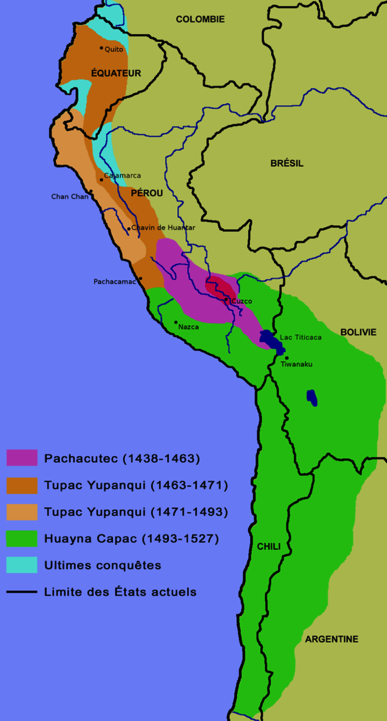 Après Huayna Capac :victime de la variole en 15272 fils: Huascar : capitale CuzcoAtahualpa: capitale QuitoGuerre civile entre les deux filsAtahualpa sort victorieux1527-1532Affaiblissement des deux campsInsatisfaction des peuples conquis par les Incas: vent de révolteArrivée des conquistadores de Pizarro (ils sont 180…):Profiter du mécontentement des peuples conquis par IncasProfiter de la guerre civile entre les 2 clans incasEncourager rébellion des peuples conquisProfiter d’une légende du retour du dieu Viracocha (blanc, barbu…)Structure de l’EmpireLe plus vaste d’Amérique précolombienne: 1439-15334000 km de long15 millions habitantsTahuantinsuyo: “pays des 4 directions”4 régions = Yahuantinsuyu = « quatre en un »reliées par routes, à partir de CuzcoDirigées par 4 gouverneurs (apu)Est: Anti Suyu ou Ande Suyu (Andes): Pisaq, Ollantaytambo, Machu PicchuOuest: Kunti SuyuNazca, Arequipa,PachacamacNord: Chinchay  SuyuSud: Qulla Suyutribus amazoniennes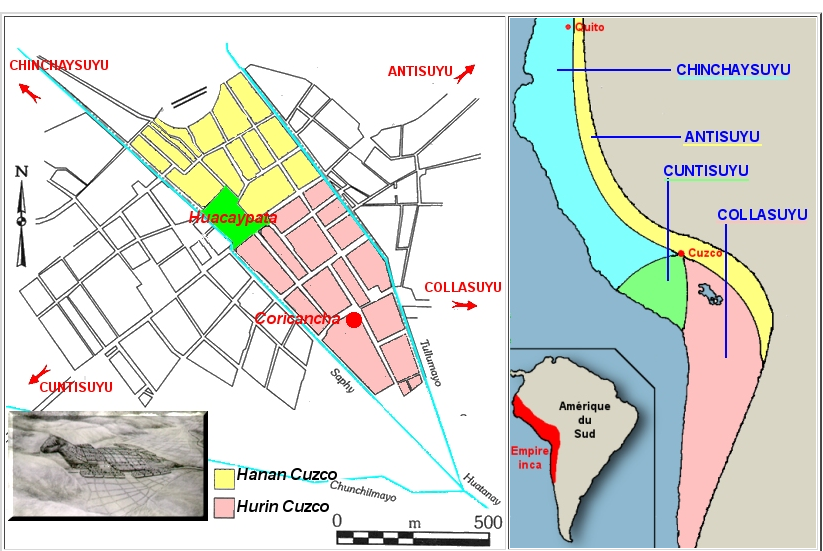 système routier bien organisé :Système routes :  relier toutes les régions de l’Empire grâce aux messagers (chasquis) qui couraient 2-3 km en effectuant des relais. Un message pouvait parcourir jusqu’à 250 km par jour! 40 000 km: relier la côte, les montagnes et l’Amazonie:	- commerce, informations, militaires- relais aux 10 – 20 km = tambo= auberges, relaistexte d’époque : Les routes et les messagers"Ils appelaient chasqui les courriers qu'ils postaient sur les chemins afin de faire savoir en peu de temps les ordres du roi, et porter les nouvelles et les avis des choses qui se passaient ou près ou loin dans ses provinces et ses royaumes. Ils avaient à cet effet à chaque quart de lieue quatre ou six indiens jeunes et dispos, qui se tenaient dans deux cabanes pour se mettre à l'abri des inclémences du ciel. Ils portaient les messages à tour de rôle, tantôt ceux d'une cabane, tantôt ceux de l'autre. Les uns regardaient d'un côté du chemin, et les autres de l'autre côté, pour découvrir les messagers avant qu'ils n'arrivent jusqu'à eux, pour se tenir prêts à recevoir le message, sans perte de temps. A cet effet, ils mettaient toujours ces cabanes sur des hauteurs, de telle sorte qu'elles fussent bien en vue les unes des autres. (...) On les appelait chasqui, c'est-à-dire échanger, ou encore donner et prendre, ce qui revient au même, parce qu'ils échangeaient, donnaient et prenaient de l'un à l'autre, et ainsi successivement, les messages qu'ils portaient."
Garcilaso de la Vega, Commentaires Royaux, VI, 7). 5. Structure de la société :1. Pour mettre en œuvre ces mita (corvées d’État):a. Société hiérarchisée, centralisée, dirigée par le Sapa IncaÀ la base:Ayllu = groupe de famillesCuraca = chef de l’aylluArtisansTisserands, potiers, sculpteurs, métallurgistes (pas le fer), architectes, ingénieursPaysans : la majorité de la populationEsclaves : prisonniers de guerre, domestiques, carrières, mines, sacrifices humains…Le Sapa Inca :En haut de la pyramide sociale:Sapa Inca: « Inca unique »Descendant du fondateur mythique: Manco CapacImpératrice = sœur du Sapa Inca.Sa momie était installée au temple du Soleil (Coricancha).les nobles :En haut de la pyramide:Aussi les descendants du fondateur mythique Manco Capac.Privilèges:PolygamieMâcher feuilles de cocaPorter boucles d’oreilles et ornements de nez en orPorter tuniques en laine tissé (motifs carrés)Pratiquer la chasse10 familles1. Gouverneurs des provinces2. Prêtres 3. Hauts fonctionnairesLes Gouverneurs :4 gouverneurs principauxGouverneurs des provincesSont conseillés par kipukamayoq (faiseurs de nœuds)Répartition terres entre membres village (refaite chaque année…)Mobilisation main d’œuvre pour mita (corvées d’État)Taxes: 66%Part du Sapa Inca et réserves en cas de famine (1/3)Part du paysan (1/3)Part du dieu Soleil Inti (1/3)Les prêtres :Entretien des templesDevins, médecinsÉtaient mariésGrande influence sur populationDivination:Avant actions (ex. guerres)Observation déplacement araignées, disposition feuilles de coca sur assiettePrêtressses = « vestales »: femmes choisies (« accla »= « Vierges du Soleil »Dès l’âge de 8 ans.Préparation aliments pour sacrificesConfectionner vêtements du Sapa Inca et prêtresÀ Cuzco = 1500 pensionnaires!Apprentissage des rites religieuxDevoirs d’épouses ou de concubinesLes temples= lieux de cultesÉdifices en pierresRectangulairesMurs peints en bleu la plupart du tempsComportent un autel, des salles renfermant des statuesLes mieux connus:  temple du soleil à Cuzco (Coricancha) et au Machu Picchu (Intiwanata)Murs inclinés pour résister aux tremblements de terre.Murs et salles du temple de Coricancha, Cuzco=  140 m x 115 m de large;  les momies des empereurs étaient disposés sur un trône d’or. Enfilade de salles! Une des pièces pour momies des empereurs et impératrices (malquis)Texte d’époque :« Le temple avait une circonférence de plus de 400 pas… et la maçonnerie finement taillée était de couleur noire ou  mat…avec de nombreuses ouvertures et entrées…très bien taillées.  Autour du mur, à mi-heuteur, se trouvait un bandeau d’or large de deux palmos et épais de quatre dedos.  Les embrasures et les portes étaient couvertes du même métal.  À l’intérieur se trouvaient quatre maisons pas très grandes, mais avec des murs du même genre et couvertes de plaques d’or à l’intérieur et  à l’extérieur…Dans l’une de ces maisons…il y avait une grande, très grande représentation du soleil en or…incrustrée de nombreuses pierres précieuses… »Pedro de Cieza de Léon (Cronica del Peru, Séville 1550-1553).6. les divinités :Formes multiplesCréatures hybrides:Mi-serpent, mi-félin, mi-oiseauJaguar,Créatures à crocsPrincipaux cultes:culte de Viracocha,  Inti et PachacamacViracocha dieu créateur pour accommoder les peuples conquis…Peau blanche, portant la barbe…D’où le surnom donné aux Espagnols: Viracochas!Inti = Dieu soleil Ordonne cycle du monde (solstices)Typiquement incaÉclipses du soleil = colère d’IntiPachacamac:Créateur de la terre, du tempsLieu pèlerinage importantRival de Viracochaculte des ancêtres Corps sont conservés - desséchés au ventOffrandes en leur honneur par membres de la familleVouloir obtenir de l’aide, des conseilsculte des Huacas :Tout ce qui sort de l’ordinaire:Montagne, édificeIl y en avait environ 500 autour de Cuzco…Culte animisteCosmogonie inca :Origines du mondeLac Titicaca:Ile du Soleil et Ile de la LuneSanctuaire sacré1er âge: les dieux, pas de mortalité2e âge: géants, désobéissance, déluge pour les anéantir3e âge: 1ers humains (avec argile) non civilisés4e âge: « les guerriers », ont appris civilisation5e âge: les Incas: ont répandu la civilisation aux peuples conquis.Fin avec conquête espagnole.Sacrifices humains Lors grands troublesMaladies, mort chef inca, catastrophes naturellesLors mort chef inca: sacrifices deDeux de ses femmesUn serviteurUn guerrierObsèques: un an!Pour apaiser dieuxVictimes =Jeunes des provincesPrisonniers de guerreRites:Boire chicha et mâcher feuilles de coca pour atténuer sens6. Des prouesses architecturales :des forteresses cyclopéennes :Forteresse de Sacsayhuaman  terminée sous Pachacutec et nécessita le travail de 30 000 hommes pendant…50-60 ans. Les trois remparts en zigzag mesurent 600 m.  Ce fut le quartier général de Manco Capac II lors d’un affrontement avec les Espagnols qui vainquirent les Incas.On n’utilisait pas la roue…Pierres taillées avec outils en bronze, cuivre et pierre (on ne connaissait pas le fer);Pierres disposées sans mortier.Ce bloc:9 m haut, 5 m large, 4 m épais!Poids:  300 tonnes!Portes, fenêtres: formes trapézoïdales  et murs sont inclinés vers l’intérieur afin de résister aux tremblements de terre!Technique de la voûte était inconnue.texte d’époque :"Dans tout le pays, vous ne trouverez pas de murailles aussi magnifiques (celles de Sacsayhuaman). Elles sont composées de pierres si grandes, que personne ne peut croire qu'elles y aient été amenées par des êtres humains... Ni l'aqueduc de Ségovie, ni aucune autre construction réalisée par Hercule ou par les Romains ne peut être comparée à celle-ci...".  (Sancho Pedro de la Hoz, 1533).Des terrasses pour la culture :Terrasse d’ Ollantaytambo: andenes.  3 fonctions: 1. agrandir surfaces cultivables; 2. freiner l’érosion; 3. retenir l’humidité.Il fallait transporter des quantités importantes de terre et de pierres.Il fallait construit des murets pour retenir la terreIl fallait prévoir des canaux d’irrigationdes fontaines et des canalisations :Fontaine, canalisation comme celles d’ OllantaytamboLorsque l’on passe un doigt sur le flux, le débit diminue et lorsqu’on le repasse, le flux reprend son allure!!!  Visionner le site…http://www.bing.com/videos/search?q=fontaine+ollantaytambo&FORM=HDRSC3#view=detail&mid=BE465D01E4F04D4EB306BE465D01E4F04D4EB306des carrières pour tous ces travaux :Pour construire, les pierres étaient extraites dans des carrièresIl fallait les transporterPuis les tailler selon les angles voulusPuis il fallait les disposer afin de les agencerTechnique pour le transport des pierres:  sur des rampes et des rouleaux de bois..